KLASA: 400-02/23-01/05	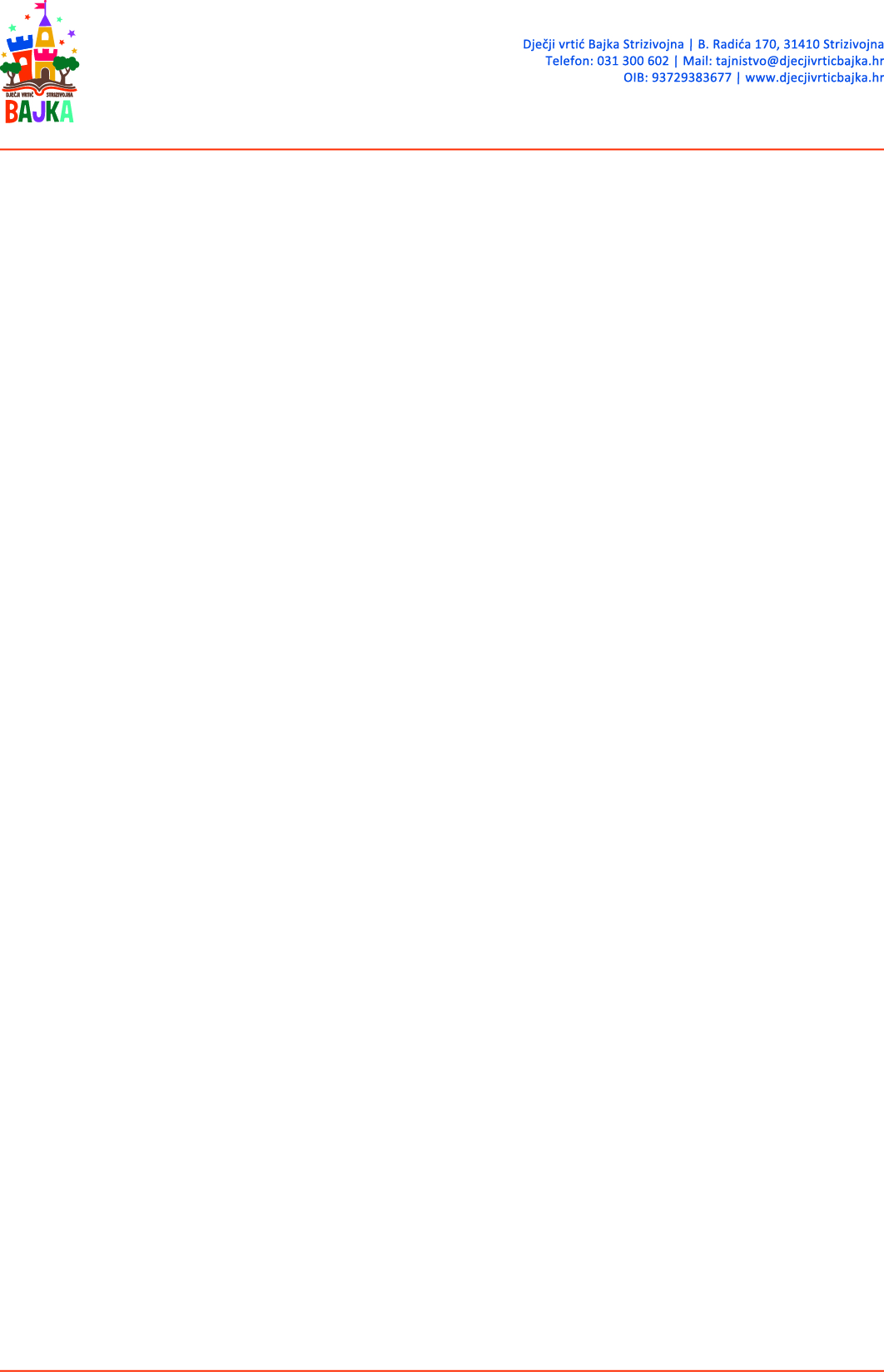 URBROJ: 2121-111-01-23-2Strizivojna,  29. studenog 2023.godineTemeljem članka 38. Zakona o proračunu (NN 144/21) i članka 30. Statuta Dječjeg vrtića Bajka, a po prijedlogu Ravnateljice, Upravno vijeće Dječjeg vrtića Bajka na svojoj 42. sjednici, održanoj 29. 11.2023. godine godine donosi:Financijski plan za 2024.g. s projekcijama za 2025.g. i 2026.g.Članak 1.Financijski plan Dječjeg vrtića Bajka za  2024. godinu i projekcije plana za 2025. godinu i 2026. godinu sastoji se od:OPĆI DIO1. SAŽETAK RAČUNA PRIHODA I RASHODA2. SAŽETAK RAČUNA FINANCIRANJAČlanak 2.Prihodi i rashodi, te primici i izdaci po ekonomskoj klasifikaciji utvrđuju se u Računu prihoda i rashoda te Računu financiranja kako slijedi:3. RAČUN PRIHODA I RASHODAPrihodi i rashodi prema ekonomskoj klasifikaciji:Prihodi i rashodi prema izvorima financiranja:Rashodi prema funkcijskoj klasifikaciji:4. RAČUN FINANCIRANJARačun financiranja prema ekonomskoj klasifikaciji:Račun financiranja prema izvorima financiranja:Članak 3.Rashodi i izdaci raspoređuju se u Financijskom planu po programima, aktivnostima, projektima i izvorima financiranja po ekonomskoj klasifikaciji, funkcijskoj i programskoj klasifikaciji te po izvorima financiranja kako slijedi: POSEBNI DIO1. ORGANIZACIJSKA KLASIFIKACIJA2. PROGRAMSKA KLASIFIKACIJAČlanak 4.Osim Općeg i posebnog dijela, sastavni dio plana Dječjeg vrtića Bajka  za  2024. godinu su:OBRAZLOŽENJE OPĆEG DIJELA PRORAČUNAObrazloženje općeg dijela financijskog plana Dječjeg vrtića Bajka sadrži obrazloženje prihoda i rashoda, primitaka i izdataka proračuna i obrazloženje prenesenog manjka odnosno viška proračuna: 1. OBRAZLOŽENJA OPĆEG DIJELA IZVJEŠTAJA OSTVARENIH PRIHODA I RASHODA, PRIMITAKA I IZDATAKAPregled ostvarenih prihoda i primitaka daje se u slijedećoj tablici:Pregled ostvarenih rashoda i izdataka daje se u slijedećoj tablici:2. PRIKAZ MANJKA, ODNOSNO VIŠKA PRORAČUNAVišak prihoda poslovanja u 2022.g. iznosio je 17.454,29 eura. Odlukom o raspodjeli rezultata poslovanja višak prihoda ostvaren u iznosu od 17.454,29 eura prenijet će se u 2024.g. i rasporediti u financijski plan za 2024.g. na slijedeći način:Ukupan višak prihoda  poslovanja u iznosu od 17.454,29 eura rasporedit će se na financiranje rashoda  iz skupine 31, podskupina 313, odjeljak 3132, odjeljak 31321 Doprinosi za zdravstveno osiguranje.OBRAZLOŽENJE POSEBNOG DIJELA PRORAČUNAObrazloženje posebnog dijela proračuna sastoji se od obrazloženja programa koje se daje kroz obrazloženje aktivnosti i projekata:PROGRAM: 1015 Predškolski odgoj i obrazovanjePlaniran je u iznosu 408.890,00 EUR, a sadrži slijedeće aktivnosti:   ●  AKTIVNOST A101501 Redovna djelatnost Dječjeg vrtića, planirana u iznosu 257.000,00 EUR.   ●  AKTIVNOST A101502 Redovna djelatnost - iznad standarda, planirana u iznosu 8.000,00 EUR.   ●  AKTIVNOST A101503 Materijalni i ostali rashodi, planirana u iznosu 72.690,00 EUR.   ●  AKTIVNOST A101504 Nabava opreme, planirana u iznosu 2.900,00 EUR.   ●  AKTIVNOST A101505 Predškola, planirana u iznosu 0,00 EUR.   ●  AKTIVNOST A101506 Produljeni boravak - "Poslijepodne iz bajke", planirana u iznosu 62.200,00 EUR.   ●  AKTIVNOST A101508 Upravljanje projektom i administracija, planirana u iznosu 6.100,00 EUR.Članak 5.Financijski plan Dječjeg vrtića Bajka za 2024. godinu stupa na snagu osmog dana od dana objave u „Službenom glasniku“ i na internet stranicama Dječjeg vrtića Bajka, a primjenjuje se od 1. siječnja 2024. godine Predsjednik upravnog vijećaBROJČANA OZNAKA I NAZIVFINANCIJSKI PLAN ZA 2024FINANCIJSKI PLAN ZA 2025. GODINUFINANCIJSKI PLAN ZA 2026. GODINU12346 Prihodi poslovanja391.435,71411.020,00431.570,00PRIHODI UKUPNO391.435,71411.020,00431.570,003 Rashodi poslovanja400.990,00421.010,00442.050,004 Rashodi za nabavu nefinancijske imovine7.900,008.290,008.690,00RASHODI UKUPNO408.890,00429.300,00450.740,00RAZLIKA VIŠAK/MANJAK-17.454,29-18.280,00-19.170,008 Primici od financijske imovine i zaduživanja0,000,000,005 Izdaci za financijsku imovinu i otplate zajmova0,000,000,00RAZLIKA PRIMITAKA I IZDATAKAPRENESENI VIŠAK/MANJAK IZ PRETHODNE GODINE17.454,2918.330,0019.250,00PRIJENOS VIŠKA/MANJKA U SLJEDEĆE RAZDOBLJE17.454,2918.330,0019.250,00VIŠAK/MANJAK + NETO FINANCIRANJE0,0050,0080,00RAČUN I OPIS RAČUNAFINANCIJSKI PLAN ZA 2024FINANCIJSKI PLAN ZA 2025. GODINUFINANCIJSKI PLAN ZA 2026. GODINU12346 Prihodi poslovanja391.435,71411.020,00431.570,0063 Pomoći iz inozemstva i od subjekata unutar općeg proračuna199.300,00209.270,00219.740,0064 Prihodi od imovine0,000,000,0065 Prihodi od upravnih i administrativnih pristojbi, pristojbi po posebnim propisima i naknada111.035,71116.590,00122.410,0067 Prihodi iz nadležnog proračuna i od HZZO-a temeljem ugovornih obveza80.900,0084.950,0089.200,0068 Kazne, upravne mjere i ostali prihodi200,00210,00220,00UKUPNO PRIHODI391.435,71411.020,00431.570,00RAČUN I OPIS RAČUNAFINANCIJSKI PLAN ZA 2024FINANCIJSKI PLAN ZA 2025. GODINUFINANCIJSKI PLAN ZA 2026. GODINU12343 Rashodi poslovanja400.990,00421.010,00442.050,0031 Rashodi za zaposlene314.200,00329.910,00346.400,0032 Materijalni rashodi85.690,0089.940,0094.430,0034 Financijski rashodi1.100,001.160,001.220,004 Rashodi za nabavu nefinancijske imovine7.900,008.290,008.690,0042 Rashodi za nabavu proizvedene dugotrajne imovine7.900,008.290,008.690,00UKUPNO RASHODI408.890,00429.300,00450.740,00IZVOR I OPIS IZVORAFINANCIJSKI PLAN ZA 2024FINANCIJSKI PLAN ZA 2025. GODINUFINANCIJSKI PLAN ZA 2026. GODINU12341 OPĆI PRIHODI I PRIMICI80.900,0084.950,0089.200,0011 Opći prihodi i primici80.900,0084.950,0089.200,003 VLASTITI PRIHODI200,00210,00220,0031 Vlastiti prihodi200,00210,00220,004 PRIHODI ZA POSEBNE NAMJENE111.035,71116.590,00122.410,0047 Prihodi za posebne namjene - ostalo111.035,71116.590,00122.410,005 POMOĆI199.300,00209.270,00219.740,0051 Tekuće pomoći iz drugih proračuna123.000,00129.150,00135.610,0053 Pomoći od izvanproračunskih korisnika3.000,003.150,003.310,0054 Pomoći temeljem prijenosa sredstava EU73.300,0076.970,0080.820,00UKUPNO PRIHODI391.435,71411.020,00431.570,00IZVOR I OPIS IZVORAFINANCIJSKI PLAN ZA 2024FINANCIJSKI PLAN ZA 2025. GODINUFINANCIJSKI PLAN ZA 2026. GODINU12341 OPĆI PRIHODI I PRIMICI80.900,0084.940,0089.160,0011 Opći prihodi i primici80.900,0084.940,0089.160,003 VLASTITI PRIHODI200,00210,00220,0031 Vlastiti prihodi200,00210,00220,004 PRIHODI ZA POSEBNE NAMJENE128.490,00134.880,00141.630,0047 Prihodi za posebne namjene - ostalo128.490,00134.880,00141.630,005 POMOĆI199.300,00209.270,00219.730,0051 Tekuće pomoći iz drugih proračuna123.000,00129.150,00135.610,0053 Pomoći od izvanproračunskih korisnika3.000,003.150,003.310,0054 Pomoći temeljem prijenosa sredstava EU73.300,0076.970,0080.810,00UKUPNO RASHODI408.890,00429.300,00450.740,00FUNKCIJA I OPIS FUNKCIJEFINANCIJSKI PLAN ZA 2024FINANCIJSKI PLAN ZA 2025. GODINUFINANCIJSKI PLAN ZA 2026. GODINU123409 Obrazovanje408.890,00429.300,00450.740,000911 Predškolsko obrazovanje408.890,00429.300,00450.740,00UKUPNO RASHODI408.890,00429.300,00450.740,00RAČUN I OPIS RAČUNAFINANCIJSKI PLAN ZA 2024FINANCIJSKI PLAN ZA 2025. GODINUFINANCIJSKI PLAN ZA 2026. GODINU1234IZVOR I OPIS IZVORAFINANCIJSKI PLAN ZA 2024FINANCIJSKI PLAN ZA 2025. GODINUFINANCIJSKI PLAN ZA 2026. GODINU1234PRIMICI OD FINANCIJSKE IMOVINEIZDACI OD FINANCIJSKE IMOVINEOZNAKA I OPISFINANCIJSKI PLAN ZA 2024FINANCIJSKI PLAN ZA 2025. GODINUFINANCIJSKI PLAN ZA 2026. GODINUINDEKS 4/2INDEKS 4/3123456RAZDJEL 002 Jedinstveni upravni odjel Općine Strizivojna408.890,00429.300,00450.740,00104,99%110,24%GLAVA 00204 Proračunski korisnik: Dječji vrtić Bajka408.890,00429.300,00450.740,00104,99%110,24%UKUPNO RASHODI408.890,00429.300,00450.740,00104,99%110,24%OZNAKA I OPISFINANCIJSKI PLAN ZA 2024FINANCIJSKI PLAN ZA 2025. GODINUFINANCIJSKI PLAN ZA 2026. GODINUINDEKS 4/2INDEKS 4/3123456RAZDJEL 002 Jedinstveni upravni odjel Općine Strizivojna408.890,00429.300,00450.740,00104,99%110,24%GLAVA 00204 Proračunski korisnik: Dječji vrtić Bajka408.890,00429.300,00450.740,00104,99%110,24%IZVOR 11 Opći prihodi i primici80.900,0084.940,0089.160,00104,99%110,21%IZVOR 31 Vlastiti prihodi200,00210,00220,00105,00%110,00%IZVOR 47 Prihodi za posebne namjene - ostalo128.490,00134.880,00141.630,00104,97%110,23%IZVOR 51 Tekuće pomoći iz drugih proračuna123.000,00129.150,00135.610,00105,00%110,25%IZVOR 53 Pomoći od izvanproračunskih korisnika3.000,003.150,003.310,00105,00%110,33%IZVOR 54 Pomoći temeljem prijenosa sredstava EU73.300,0076.970,0080.810,00105,01%110,25%PROGRAM 1015 Predškolski odgoj i obrazovanje408.890,00429.300,00450.740,00104,99%110,24%AKTIVNOST A101501 Redovna djelatnost Dječjeg vrtića257.000,00269.850,00283.340,00105,00%110,25%IZVOR 11 Opći prihodi i primici67.000,0070.350,0073.860,00105,00%110,24%3 Rashodi poslovanja67.000,0070.350,0073.860,00105,00%110,24%31 Rashodi za zaposlene67.000,0070.350,0073.860,00105,00%110,24%IZVOR 47 Prihodi za posebne namjene - ostalo63.000,0066.150,0069.460,00105,00%110,25%3 Rashodi poslovanja63.000,0066.150,0069.460,00105,00%110,25%31 Rashodi za zaposlene61.500,0064.580,0067.810,00105,01%110,26%32 Materijalni rashodi1.500,001.570,001.650,00104,67%110,00%IZVOR 51 Tekuće pomoći iz drugih proračuna123.000,00129.150,00135.610,00105,00%110,25%3 Rashodi poslovanja123.000,00129.150,00135.610,00105,00%110,25%31 Rashodi za zaposlene123.000,00129.150,00135.610,00105,00%110,25%IZVOR 53 Pomoći od izvanproračunskih korisnika3.000,003.150,003.310,00105,00%110,33%3 Rashodi poslovanja3.000,003.150,003.310,00105,00%110,33%31 Rashodi za zaposlene3.000,003.150,003.310,00105,00%110,33%IZVOR 54 Pomoći temeljem prijenosa sredstava EU1.000,001.050,001.100,00105,00%110,00%3 Rashodi poslovanja1.000,001.050,001.100,00105,00%110,00%32 Materijalni rashodi1.000,001.050,001.100,00105,00%110,00%AKTIVNOST A101502 Redovna djelatnost - iznad standarda8.000,008.400,008.810,00105,00%110,13%IZVOR 11 Opći prihodi i primici8.000,008.400,008.810,00105,00%110,13%3 Rashodi poslovanja8.000,008.400,008.810,00105,00%110,13%31 Rashodi za zaposlene8.000,008.400,008.810,00105,00%110,13%AKTIVNOST A101503 Materijalni i ostali rashodi72.690,0076.290,0080.100,00104,95%110,19%IZVOR 11 Opći prihodi i primici3.900,004.090,004.290,00104,87%110,00%3 Rashodi poslovanja3.900,004.090,004.290,00104,87%110,00%32 Materijalni rashodi3.900,004.090,004.290,00104,87%110,00%IZVOR 31 Vlastiti prihodi200,00210,00220,00105,00%110,00%3 Rashodi poslovanja200,00210,00220,00105,00%110,00%32 Materijalni rashodi200,00210,00220,00105,00%110,00%IZVOR 47 Prihodi za posebne namjene - ostalo64.090,0067.270,0070.640,00104,96%110,22%3 Rashodi poslovanja64.090,0067.270,0070.640,00104,96%110,22%32 Materijalni rashodi62.990,0066.110,0069.420,00104,95%110,21%34 Financijski rashodi1.100,001.160,001.220,00105,45%110,91%IZVOR 54 Pomoći temeljem prijenosa sredstava EU4.500,004.720,004.950,00104,89%110,00%3 Rashodi poslovanja4.500,004.720,004.950,00104,89%110,00%32 Materijalni rashodi4.500,004.720,004.950,00104,89%110,00%AKTIVNOST A101504 Nabava opreme2.900,003.040,003.180,00104,83%109,66%IZVOR 11 Opći prihodi i primici2.000,002.100,002.200,00105,00%110,00%4 Rashodi za nabavu nefinancijske imovine2.000,002.100,002.200,00105,00%110,00%42 Rashodi za nabavu proizvedene dugotrajne imovine2.000,002.100,002.200,00105,00%110,00%IZVOR 47 Prihodi za posebne namjene - ostalo500,00520,00540,00104,00%108,00%4 Rashodi za nabavu nefinancijske imovine500,00520,00540,00104,00%108,00%42 Rashodi za nabavu proizvedene dugotrajne imovine500,00520,00540,00104,00%108,00%IZVOR 54 Pomoći temeljem prijenosa sredstava EU400,00420,00440,00105,00%110,00%4 Rashodi za nabavu nefinancijske imovine400,00420,00440,00105,00%110,00%42 Rashodi za nabavu proizvedene dugotrajne imovine400,00420,00440,00105,00%110,00%AKTIVNOST A101505 Predškola0,000,000,00IZVOR 11 Opći prihodi i primici0,000,000,003 Rashodi poslovanja0,000,000,0031 Rashodi za zaposlene0,000,000,00IZVOR 51 Tekuće pomoći iz drugih proračuna0,000,000,003 Rashodi poslovanja0,000,000,0031 Rashodi za zaposlene0,000,000,00AKTIVNOST A101506 Produljeni boravak - "Poslijepodne iz bajke"62.200,0065.310,0068.570,00105,00%110,24%IZVOR 47 Prihodi za posebne namjene - ostalo900,00940,00990,00104,44%110,00%3 Rashodi poslovanja900,00940,00990,00104,44%110,00%32 Materijalni rashodi900,00940,00990,00104,44%110,00%IZVOR 54 Pomoći temeljem prijenosa sredstava EU61.300,0064.370,0067.580,00105,01%110,24%3 Rashodi poslovanja56.300,0059.120,0062.070,00105,01%110,25%31 Rashodi za zaposlene46.200,0048.510,0050.940,00105,00%110,26%32 Materijalni rashodi10.100,0010.610,0011.130,00105,05%110,20%4 Rashodi za nabavu nefinancijske imovine5.000,005.250,005.510,00105,00%110,20%42 Rashodi za nabavu proizvedene dugotrajne imovine5.000,005.250,005.510,00105,00%110,20%AKTIVNOST A101508 Upravljanje projektom i administracija6.100,006.410,006.740,00105,08%110,49%IZVOR 54 Pomoći temeljem prijenosa sredstava EU6.100,006.410,006.740,00105,08%110,49%3 Rashodi poslovanja6.100,006.410,006.740,00105,08%110,49%31 Rashodi za zaposlene5.500,005.770,006.060,00104,91%110,18%32 Materijalni rashodi600,00640,00680,00106,67%113,33%UKUPNO RASHODI408.890,00429.300,00450.740,00104,99%110,24%RAČUN I OPIS RAČUNAFINANCIJSKI PLAN ZA 2024FINANCIJSKI PLAN ZA 2025. GODINUFINANCIJSKI PLAN ZA 2026. GODINU12346 Prihodi poslovanja391.435,71411.020,00431.570,0063 Pomoći iz inozemstva i od subjekata unutar općeg proračuna199.300,00209.270,00219.740,00         51 Tekuće pomoći iz drugih proračuna123.000,00129.150,00135.610,00         53 Pomoći od izvanproračunskih korisnika3.000,003.150,003.310,00         54 Pomoći temeljem prijenosa sredstava EU73.300,0076.970,0080.820,0064 Prihodi od imovine0,000,000,00         31 Vlastiti prihodi0,000,000,0065 Prihodi od upravnih i administrativnih pristojbi, pristojbi po posebnim propisima i naknada111.035,71116.590,00122.410,00         47 Prihodi za posebne namjene - ostalo111.035,71116.590,00122.410,0067 Prihodi iz nadležnog proračuna i od HZZO-a temeljem ugovornih obveza80.900,0084.950,0089.200,00         11 Opći prihodi i primici80.900,0084.950,0089.200,0068 Kazne, upravne mjere i ostali prihodi200,00210,00220,00         31 Vlastiti prihodi200,00210,00220,00UKUPNO PRIHODI I PRIMICI391.435,71411.020,00431.570,00RAČUN I OPIS RAČUNAFINANCIJSKI PLAN ZA 2024FINANCIJSKI PLAN ZA 2025. GODINUFINANCIJSKI PLAN ZA 2026. GODINU12343 Rashodi poslovanja400.990,00421.010,00442.050,0031 Rashodi za zaposlene314.200,00329.910,00346.400,00         11 Opći prihodi i primici75.000,0078.750,0082.670,00         47 Prihodi za posebne namjene - ostalo61.500,0064.580,0067.810,00         51 Tekuće pomoći iz drugih proračuna123.000,00129.150,00135.610,00         53 Pomoći od izvanproračunskih korisnika3.000,003.150,003.310,00         54 Pomoći temeljem prijenosa sredstava EU51.700,0054.280,0057.000,0032 Materijalni rashodi85.690,0089.940,0094.430,00         11 Opći prihodi i primici3.900,004.090,004.290,00         31 Vlastiti prihodi200,00210,00220,00         47 Prihodi za posebne namjene - ostalo65.390,0068.620,0072.060,00         54 Pomoći temeljem prijenosa sredstava EU16.200,0017.020,0017.860,0034 Financijski rashodi1.100,001.160,001.220,00         47 Prihodi za posebne namjene - ostalo1.100,001.160,001.220,004 Rashodi za nabavu nefinancijske imovine7.900,008.290,008.690,0042 Rashodi za nabavu proizvedene dugotrajne imovine7.900,008.290,008.690,00         11 Opći prihodi i primici2.000,002.100,002.200,00         47 Prihodi za posebne namjene - ostalo500,00520,00540,00         54 Pomoći temeljem prijenosa sredstava EU5.400,005.670,005.950,00UKUPNO RASHODI I IZDACI408.890,00429.300,00450.740,00